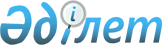 Об изменении границ Сайрамского района и города Шымкента Южно-Казахстанской областиПостановление Правительства Республики Казахстан от 17 августа 2002 года N 913      В соответствии со статьей 10 Закона Республики Казахстан от 8 декабря 1993 года "Об административно-территориальном устройстве Республики Казахстан" и статьей 10 Закона Республики Казахстан от 24 января 2001 года "О земле" Правительство Республики Казахстан постановляет: 

      1. Согласиться с предложениями Южно-Казахстанского областного маслихата и акимата Южно-Казахстанской области об изменении границ Сайрамского района и города Шымкента Южно-Казахстанской области с включением в административные границы города Шымкента части земель Сайрамского района общей площадью 27485 гектаров. 

      2. Настоящее постановление вступает в силу со дня его опубликования.       Премьер-Министр 

      Республики Казахстан 
					© 2012. РГП на ПХВ «Институт законодательства и правовой информации Республики Казахстан» Министерства юстиции Республики Казахстан
				